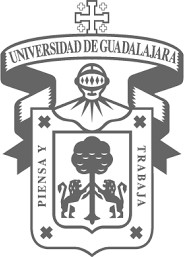 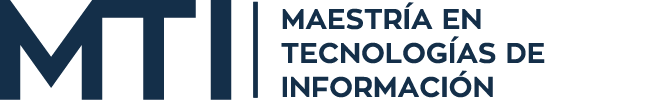 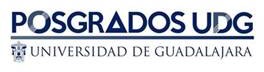 Formato 6 Carta compromiso del AsesorH. JUNTA ACADÉMICA DEL PROGRAMADE LA MAESTRÍA EN TECNOLOGÍAS DE INFORMACIÓN P R E S E N T E :At´n: Coordinador del Programa MTI___________________________________________, (Maestro o Doctor) en__________________________ docente del Programa de la Maestría en Tecnologías de Información del Centro Universitario de Ciencias Económico Administrativas, manifiesto que conozco el Reglamento General de Posgrado de la Universidad de Guadalajara y que de conformidad con lo dispuesto en los artículos 42 primer párrafo, fracción IV, 43 primer párrafo, fracción II y 45 de la norma en comento, expreso que cubro los requisitos para desempeñarme como asesor (especifique modalidades de titulación)Formato 6 Carta compromiso del AsesorH. JUNTA ACADÉMICA DEL PROGRAMADE LA MAESTRÍA EN TECNOLOGÍAS DE INFORMACIÓN P R E S E N T E :At´n: Coordinador del Programa MTI___________________________________________, (Maestro o Doctor) en__________________________ docente del Programa de la Maestría en Tecnologías de Información del Centro Universitario de Ciencias Económico Administrativas, manifiesto que conozco el Reglamento General de Posgrado de la Universidad de Guadalajara y que de conformidad con lo dispuesto en los artículos 42 primer párrafo, fracción IV, 43 primer párrafo, fracción II y 45 de la norma en comento, expreso que cubro los requisitos para desempeñarme como asesor (especifique modalidades de titulación)Nombre del alumnoTítulo del trabajo recepcionalAño y calendario de ingreso(Generación)Línea generadora de conocimientoAsimismo me encuentro en posibilidad de ejercer las atribuciones y obligaciones señaladas en la normatividad universitaria y los Lineamientos generales para la elaboración y presentación de trabajos en la Maestría en Tecnologías de Información (MTI).Respecto del trabajo recepcional me permito señalar que conozco su contenido y apoyo la pertinencia de la problemática a desarrollar dada su complejidad, misma que señalo a continuación:Artículo 46. Serán atribuciones del Asesor de Tesis:Auxiliar al alumno durante la planeación y desarrollo del trabajo recepcional, en un aspecto o etapa específica;Mantener comunicación continua con el alumno para evaluar el avance del aspecto o etapa específica en que asesora para el trabajo recepcional y hacer las recomendaciones pertinentes;Revisar el trabajo recepcional de conformidad con su área de Especialidad;Entregar por escrito las observaciones al Coordinador del Programa de Posgrado, quien se las hará llegar al Director de Tesis y al alumno, yRendir informe por escrito cada ciclo escolar a la Junta Académica sobre el desarrollo de sus asesorías.Respecto del trabajo recepcional me permito señalar que conozco su contenido y apoyo la pertinencia de la problemática a desarrollar, por lo que puedo colaborar con el Director del trabajo recepcional con asesorías durante el proceso de investigación.Asimismo me encuentro en posibilidad de ejercer las atribuciones y obligaciones señaladas en la normatividad universitaria y los Lineamientos generales para la elaboración y presentación de trabajos en la Maestría en Tecnologías de Información (MTI).Respecto del trabajo recepcional me permito señalar que conozco su contenido y apoyo la pertinencia de la problemática a desarrollar dada su complejidad, misma que señalo a continuación:Artículo 46. Serán atribuciones del Asesor de Tesis:Auxiliar al alumno durante la planeación y desarrollo del trabajo recepcional, en un aspecto o etapa específica;Mantener comunicación continua con el alumno para evaluar el avance del aspecto o etapa específica en que asesora para el trabajo recepcional y hacer las recomendaciones pertinentes;Revisar el trabajo recepcional de conformidad con su área de Especialidad;Entregar por escrito las observaciones al Coordinador del Programa de Posgrado, quien se las hará llegar al Director de Tesis y al alumno, yRendir informe por escrito cada ciclo escolar a la Junta Académica sobre el desarrollo de sus asesorías.Respecto del trabajo recepcional me permito señalar que conozco su contenido y apoyo la pertinencia de la problemática a desarrollar, por lo que puedo colaborar con el Director del trabajo recepcional con asesorías durante el proceso de investigación.Área en la que colaborará en el trabajo recepcionalSin otro particular por el momento, estoy a la orden.A T E N T A M E N T EZapopan, Jalisco a:_______________________________ Firma del Asesor:______________________________c.c.p. repositorio de alumnoPeriférico Norte 799, Núcleo Universitario Los Belenes, Módulo “Q-301” C.P. 45100 Zapopan, Jal., México. Tel: 01 (33) 37703440 Ext. 25326 Y 25327Correo: mtriati@cucea.udg.mx posgrados.cucea.udg.mxSin otro particular por el momento, estoy a la orden.A T E N T A M E N T EZapopan, Jalisco a:_______________________________ Firma del Asesor:______________________________c.c.p. repositorio de alumnoPeriférico Norte 799, Núcleo Universitario Los Belenes, Módulo “Q-301” C.P. 45100 Zapopan, Jal., México. Tel: 01 (33) 37703440 Ext. 25326 Y 25327Correo: mtriati@cucea.udg.mx posgrados.cucea.udg.mx